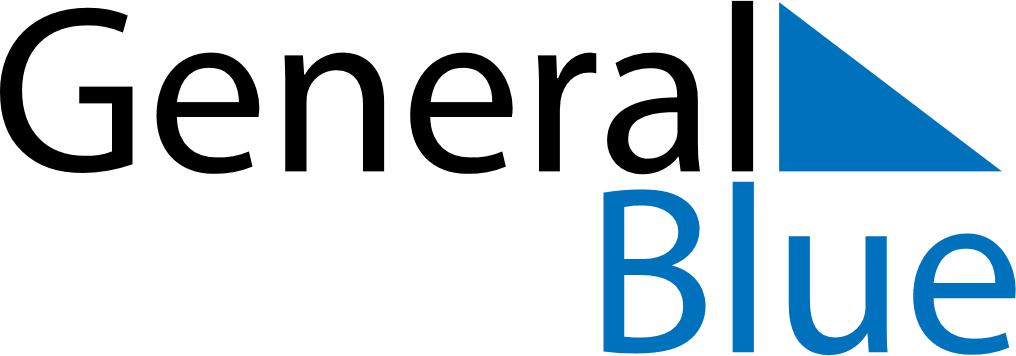 December 2024December 2024December 2024December 2024December 2024December 2024Aek Phnum, Battambang, CambodiaAek Phnum, Battambang, CambodiaAek Phnum, Battambang, CambodiaAek Phnum, Battambang, CambodiaAek Phnum, Battambang, CambodiaAek Phnum, Battambang, CambodiaSunday Monday Tuesday Wednesday Thursday Friday Saturday 1 2 3 4 5 6 7 Sunrise: 6:13 AM Sunset: 5:38 PM Daylight: 11 hours and 24 minutes. Sunrise: 6:14 AM Sunset: 5:38 PM Daylight: 11 hours and 24 minutes. Sunrise: 6:14 AM Sunset: 5:38 PM Daylight: 11 hours and 23 minutes. Sunrise: 6:15 AM Sunset: 5:39 PM Daylight: 11 hours and 23 minutes. Sunrise: 6:16 AM Sunset: 5:39 PM Daylight: 11 hours and 23 minutes. Sunrise: 6:16 AM Sunset: 5:39 PM Daylight: 11 hours and 22 minutes. Sunrise: 6:17 AM Sunset: 5:39 PM Daylight: 11 hours and 22 minutes. 8 9 10 11 12 13 14 Sunrise: 6:17 AM Sunset: 5:40 PM Daylight: 11 hours and 22 minutes. Sunrise: 6:18 AM Sunset: 5:40 PM Daylight: 11 hours and 22 minutes. Sunrise: 6:18 AM Sunset: 5:40 PM Daylight: 11 hours and 22 minutes. Sunrise: 6:19 AM Sunset: 5:41 PM Daylight: 11 hours and 21 minutes. Sunrise: 6:19 AM Sunset: 5:41 PM Daylight: 11 hours and 21 minutes. Sunrise: 6:20 AM Sunset: 5:42 PM Daylight: 11 hours and 21 minutes. Sunrise: 6:21 AM Sunset: 5:42 PM Daylight: 11 hours and 21 minutes. 15 16 17 18 19 20 21 Sunrise: 6:21 AM Sunset: 5:42 PM Daylight: 11 hours and 21 minutes. Sunrise: 6:22 AM Sunset: 5:43 PM Daylight: 11 hours and 21 minutes. Sunrise: 6:22 AM Sunset: 5:43 PM Daylight: 11 hours and 21 minutes. Sunrise: 6:23 AM Sunset: 5:44 PM Daylight: 11 hours and 21 minutes. Sunrise: 6:23 AM Sunset: 5:44 PM Daylight: 11 hours and 20 minutes. Sunrise: 6:24 AM Sunset: 5:45 PM Daylight: 11 hours and 20 minutes. Sunrise: 6:24 AM Sunset: 5:45 PM Daylight: 11 hours and 20 minutes. 22 23 24 25 26 27 28 Sunrise: 6:25 AM Sunset: 5:46 PM Daylight: 11 hours and 20 minutes. Sunrise: 6:25 AM Sunset: 5:46 PM Daylight: 11 hours and 20 minutes. Sunrise: 6:26 AM Sunset: 5:47 PM Daylight: 11 hours and 21 minutes. Sunrise: 6:26 AM Sunset: 5:47 PM Daylight: 11 hours and 21 minutes. Sunrise: 6:27 AM Sunset: 5:48 PM Daylight: 11 hours and 21 minutes. Sunrise: 6:27 AM Sunset: 5:48 PM Daylight: 11 hours and 21 minutes. Sunrise: 6:27 AM Sunset: 5:49 PM Daylight: 11 hours and 21 minutes. 29 30 31 Sunrise: 6:28 AM Sunset: 5:49 PM Daylight: 11 hours and 21 minutes. Sunrise: 6:28 AM Sunset: 5:50 PM Daylight: 11 hours and 21 minutes. Sunrise: 6:29 AM Sunset: 5:50 PM Daylight: 11 hours and 21 minutes. 